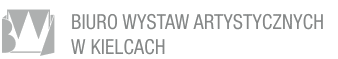 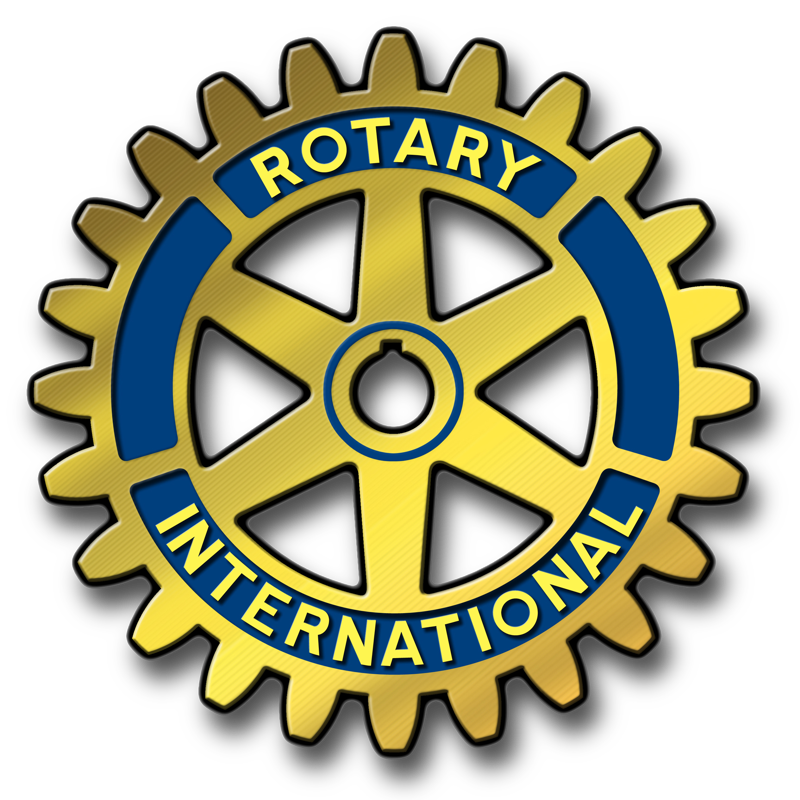 III Interdyscyplinarny Konkurs Plastyczny z okazji Światowego Dnia Osób NiepełnosprawnychKarta zgłoszeniowa Autor:Zgłoszone prace:Podpis autora:   …………………………………………………1.Wyrażam zgodę na przetwarzanie moich danych osobowych w celach organizacji i przeprowadzenia Interdyscyplinarnego Konkursu Plastycznego dla osób niepełnosprawnych z terenu miasta Kielce i powiatu kieleckiego z okazji Światowego Dnia Osób Niepełnosprawnych  oraz udostępniania informacji o wynikach konkursu. Przyjmuję do wiadomości, iż administratorem danych osobowych  są Biuro Wystaw Artystycznych w Kielcach ( ul. Kapitulna 2, 25-011 Kielce) i Klub Rotary w Kielcach Al. Solidarności 34.  Posiadam wiedzę, że podanie danych jest dobrowolne, jednak konieczne do realizacji celów, w  jakim zostały zebrane.2.Wyrażam zgodę na nieodpłatne używanie, wykorzystanie i rozpowszechnianie mojego wizerunku, utrwalonego jakąkolwiek techniką na wszelkich nośnikach (w postaci fotografii i dokumentacji filmowej) przez Biuro Wystaw Artystycznych w Kielcach przy ul. Kapitulnej 2 i Klub Rotary w Kielcach Al. Solidarności 34. na potrzeby Interdyscyplinarnego Konkursu Plastycznego dla osób niepełnosprawnych z terenu miasta Kielce i powiatu kieleckiego z okazji Światowego Dnia Osób Niepełnosprawnych. a)  Niniejsza zgoda jest nieodpłatna, nie jest ograniczona ilościowo, czasowo ani terytorialnie.b) Dla potrzeb konkursu mój wizerunek może być użyty do różnego rodzaju form elektronicznego przetwarzania, kadrowania i kompozycji, a także zestawiony z wizerunkiem innych osób, może być uzupełniony towarzyszącym komentarzem, natomiast nagranie filmowe z jego udziałem mogą być cięte, montowane, modyfikowane, dodawane do innych materiałów powstających na potrzeby konkursu oraz w celach informacyjnych.c) Niniejsza zgoda obejmuje wszystkie formy publikacji, w szczególności rozpowszechnianie w internecie (w tym na stronach BWA oraz portalach społecznościowych Facebook, Twiter, YouTube itp.) oraz zamieszczenie w materiałach promocyjnych i informacyjnych. Mój wizerunek nie może być użyty w formie lub publikacji dla mnie obraźliwej lub naruszać w inny sposób moich dóbr osobistych.Oświadczam, iż zapoznałam (em) się i akceptuję wszystkie warunki przewidziane w regulaminie konkursu.                                                                                                                                                          …………………………………………                                                                                                                                                                     Data i podpisKlauzula informacyjnaZgodnie z art. 13 ust. 1 i 2 ogólnego rozporządzenia o ochronie danych osobowych z dnia 27 kwietnia 2016 r. informuję, iż: Administratorem Pani/Pana danych osobowych jest: ROTARY Club w Kielcach i Biuro Wystaw Artystycznych w Kielcach  ul. Kapitulna 2, 25-011 KielceAdministrator danych osobowych powołał inspektora ochrony danych, z którym można skontaktować się za pośrednictwem adresu e-mail: iod@bwakielce.art.plPani/Pana dane osobowe przetwarzane będą w celu organizacji i przeprowadzenia konkursu;Podanie danych jest dobrowolne, jednak konieczne do realizacji celów, do jakich zostały zebrane. Pani/Pana dane osobowe będą przechowywane przez okres niezbędny do realizacji wyżej określonych celów.Dane nie będą udostępniane podmiotom zewnętrznym. Posiada Pani/Pan prawo dostępu do treści swoich danych oraz prawo ich sprostowania, usunięcia, ograniczenia przetwarzania, prawo do przenoszenia danych, prawo wniesienia sprzeciwu, prawo do cofnięcia zgody w dowolnym momencie bez wpływu na zgodność z prawem przetwarzania (jeżeli przetwarzanie odbywa się na podstawie zgody), którego dokonano na podstawie zgody przed jej cofnięciem;Ma Pan/Pani prawo wniesienia skargi do UODO, gdy uzna Pani/Pan, iż przetwarzanie danych osobowych Pani/Pana dotyczących narusza przepisy ogólnego rozporządzenia o ochronie danych osobowych z dnia 27 kwietnia 2016 r.; Pani/Pana dane nie będą przetwarzane w sposób zautomatyzowany i nie będą poddawane profilowaniu.Imię i nazwiskoData urodzeniaUlicaKod, miejscowośćKrajTelefonE-maill.p.Tytuł pracy1.2.3.